Bet mana mūža labākajā guvumā.                                          ALŪKSNES PIRMSSKOLAS IZGLĪTĪBAS IESTĀDE „SPRĪDĪTIS”Ir, pirmā skolotāja, arī Tava daļa…                                             PASĀKUMU PLĀNS - OKTOBRIS 2020/Veļu mēnesis/                                        25.09.- 31.10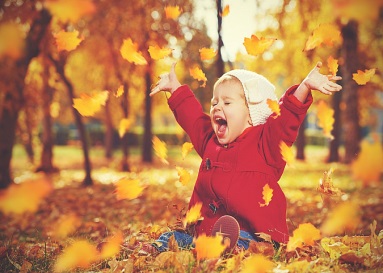 UNESCO “Pasaules lielākā mācību stunda” izglītības iestādēs5.-11. LABO DARBU NEDĒĻA LATVIJĀ4. – PASAULES DZĪVNIEKU DIENADrošības virziens - satiksmes drošība                                               25.09.- 31.10UNESCO “Pasaules lielākā mācību stunda” izglītības iestādēs5.-11. LABO DARBU NEDĒĻA LATVIJĀ4. – PASAULES DZĪVNIEKU DIENADrošības virziens - satiksmes drošība                                               25.09.- 31.10UNESCO “Pasaules lielākā mācību stunda” izglītības iestādēs5.-11. LABO DARBU NEDĒĻA LATVIJĀ4. – PASAULES DZĪVNIEKU DIENADrošības virziens - satiksmes drošība                                                         1.12.30  Skolotāju tikšanās ar  E- klases pārstāvi /M.Voska/                                                2.3. - SKOLOTĀJU DIENA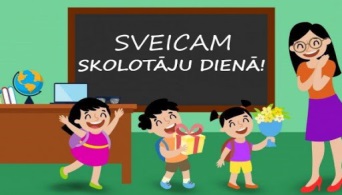                                                 2.3. - SKOLOTĀJU DIENA                                      5.5.-11. Projekta „Waste Art“ praktiskā nedēļa iestādē /S.Strakša, I.Vītola, J.Apsīte, A.Apine/16.00 Seminārs par MSO365 lietošanu skolotājām /M.Voska/                                                    6.9.00 – 12.00 AIIC psiholoģes D.Sliņķes darbs iestādē /A.Apine/                                                   7. 9.00 – 12.00 AIIC psiholoģes D.Sliņķes darbs iestādē /A.Apine/13.15.Skolotāju  informatīvā sanāksme /M.Voska, A. Apine/                                                8.7.15 Pieredzes apmaiņas brauciens uz Valmieras Zaļo skolu, Dabas un tehnoloģiju parku Urda./A.Apine/9.15 D.Rijnieka koncerts Iestādes laukumā /K.Černomirdina, D.Holla/                                                  9. 10. - STARPTAUTISKĀ PUTRAS DIENA                                                  9. 10. - STARPTAUTISKĀ PUTRAS DIENA                                      12.UNESCO nedēļa, ANO 75.gadadiena                                                  13.13.30 Sanāksme skolotāju palīgiem, saimnieciskajiem darbiniekiem /M.Voska, K.Černomirdina, A.Apine/                                                   14.13.15 Ekopadomes sanāksme /A.Apine/17.15 Iestādes Padomes sēde /L.Leimane, M.Voska/                                              15.Tālākizglītotāju, mācīšanās konsultantu - ekspertu kursi Rīgā/A.Apine/                                             16.PASAULES PĀRTIKAS DIENA9.30 LPS skolotāju palīgiem PII “Mazputniņš” /A.Apine, pieteiktie skolotāju palīgi/                                             16.PASAULES PĀRTIKAS DIENA9.30 LPS skolotāju palīgiem PII “Mazputniņš” /A.Apine, pieteiktie skolotāju palīgi/                                      19.                                                 20.10.00 5-6 gadīgo bērnu skolotāju seminārs sākumskolā /A.Apine, 3.,5.,6.,9.,4. gr.skolotājas/                                                   21. 13.15 Speciālo programmu izglītojamo atbalsta komandas sanāksme /S.Miezīte, D.Nāgele/                                                22.                                                23.10.00 Bērnu tiesību aizsardzības kursi ANV /M.Voska, A.Apine/                                                23.10.00 Bērnu tiesību aizsardzības kursi ANV /M.Voska, A.Apine/                                     26.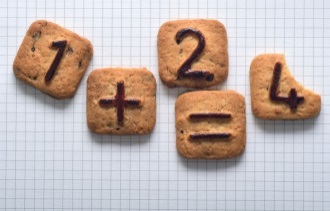                                               27.                                                   28.STARPTAUTISKĀ ANIMĀCIJAS DIENA13.15 Skolotāju sanāksmes pa bērnu vecumu grupām /A. Apine/                                             29.                                             29.                                                30.9.30 LPS 1,5-3 gadus vecu bērnu skolotājām /A.Apine, 2.,7.gr.skolotājas/